Please Note: New PO Box Remittance Instructions 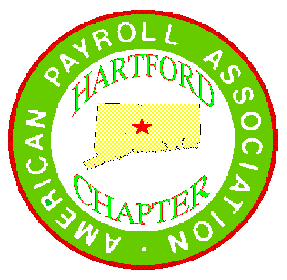 AMERICAN PAYROLL ASSOCIATIONHARTFORD CHAPTERAn Autonomous and Independent Chapter of the American Payroll AssociationPO Box 98Poquonock, CT 06064President:  Gail Ryan, CPP, SS&C Technologies, gryan@sscinc.comVice President: Donna Brainard, CPP, TRC Solutions Dbrainard@trcsolutions.comSecretary: Gwendolyn Carty, Enterprise Holdings, Gwendolyn.D.Carty@ehi.comTreasurer:  Frances Ocansey, CPPWelcome Committee Chair: Gwendolyn Carty, Enterprise Holdings, Gwendolyn.D.Carty@ehi.comQuarterly Meeting Announcement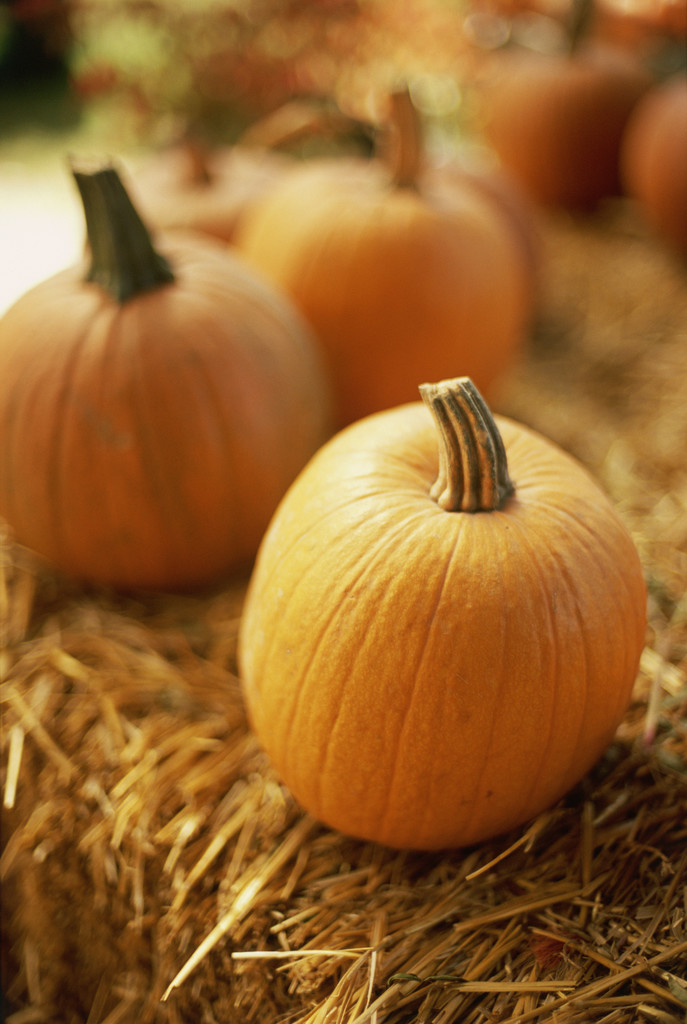 Thursday, October 14, 2021	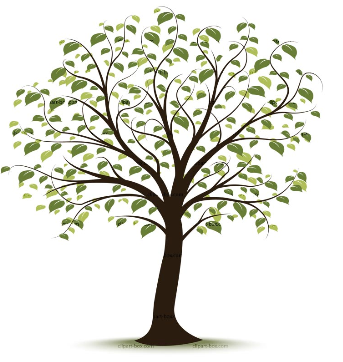 The Nutmeg Restaurant297 S. Main St.  Rt. 5East Windsor, CT Phone: 860-627-7094http://www.nutmegrestaurant.comThe Turnover TsunamiPresented by:  Shawn Fleming, Enterprise HoldingsWhy is employee retention important and how do you drive it?Cost of retention (impact on HR and Payroll)Employee engagementMeasuring your leadership’s engagement/retentionShawn will discuss current trends for retention and turnover, the current landscape for hiring, the impact on business operations and how can payroll help.Shawn Fleming has a B.A. in American Studies/Journalism from the University of Maryland. He has PHR and SHRM-CP certifications.  He was hired by Enterprise Holdings, Inc., in July 1997 as a Management Trainee.  It wasn’t long before he was promoted to Assistant Manager and Branch Rental Manager (1997-2002) and then Area Rental Manager (2002-2007).  He joined the Human Resources Department as Regional HR Manager (2007-2019). Currently, Shawn is the Group HR Manager for the Greater CT/ Western MA/RI areas.Events for the Evening:5:00-5:30   Networking – Bring your business cards!			5:30-6:30   Dinner6:30-8:30   Speakers/Q&A			8:30  	 Chapter Business/Door Prize/DrawingDIRECTIONS TO: The NutmegHARTFORD CHAPTER – AMERICAN PAYROLL       ASSOCIATIONQUARTERLY MEETING RESERVATIONOctober 14, 20215:00 PM TO 8:30 PMThe Nutmeg RestaurantRegistration is $50.00Reservations and checks must be received no later thanOctober 7, 2021Name		                   Company Name	              Phone #          Email         APA National Member IDPlease make checks payable to: APA - HC (Fed. Tax ID# 47-5032410)Please include this completed form with remittance to:APA Hartford ChapterPO Box 98Poquonock, CT 06064gryan@sscinc.comFrom Hartford:
Take 91 North to Exit 35A Bissell Bridge - RT 291 East. Follow RT 291 over Bissell Bridge to Exit 4. Take a Left at the Light, Follow RT 5 North, 4.5 Miles, Nutmeg Restaurant is on the Right.ORTake 91 North to Exit 44. Right at the end of ramp. Nutmeg Restaurant is 3.5 Miles on the Left.From Springfield:
Take 91 South to Exit 44. Right at the end of ramp. Nutmeg Restaurant is 3.5 Miles on the Left.